Приложение 10к постановлениюадминистрации города от ____________ № _________ «Приложение 10к постановлениюадминистрации города от 30.08.2013 № 434СХЕМА размещения рекламных конструкцийв Октябрьском районе города Красноярска по улице ЛесопарковойМасштаб 1:5000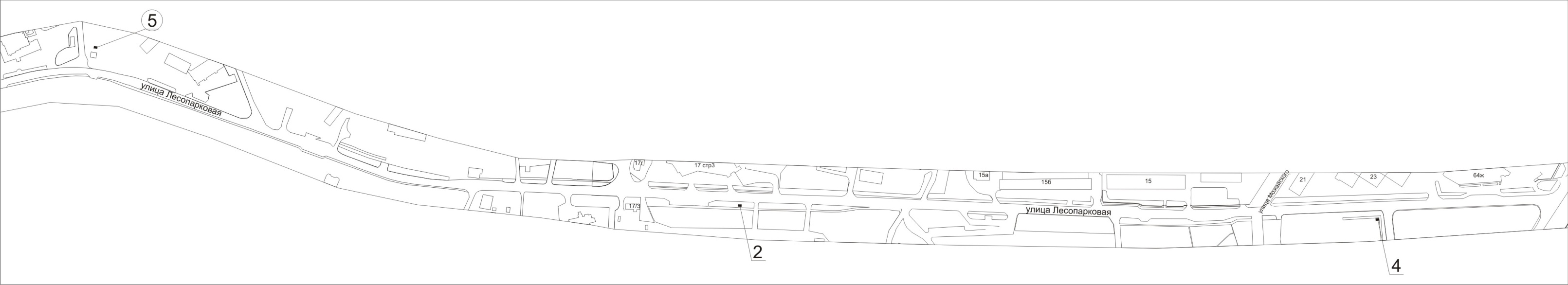 Примечание:Сведения о рекламных местах указываются в паспортах рекламных мест.».Номер на схемеАдрес рекламного местаТип конструкции2Ул. Лесопарковая, на противоположной стороне дороги от здания по ул. Курчатова, 17, стр. 3, после остановки общественного транспорта «БСМП»щитовая конструкция с размером информационного поля 6,0 м x 3,0 м (щит) либо щитовая конструкция с размером информационного поля 6,0 м x 3,2 м с автоматической сменой изображения (призматрон)4Ул. Лесопарковая, на противоположной стороне дороги от дома по ул. Можайского, 23щитовая конструкция с размером информационного поля 6,0 м x 3,0 м (щит) либо щитовая конструкция с размером информационного поля 6,0 м x 3,2 м с автоматической сменой изображения (призматрон)5Ул. Лесопарковая, в районе здания по ул. Вильского, 18/1щитовая конструкция с размером информационного поля 6,0 м x 3,0 м (щит) либо щитовая конструкция с размером информационного поля 6,0 м x 3,2 м с автоматической сменой изображения (призматрон)